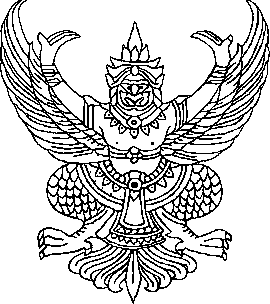 ที่ นม 90204/ว     			                       ที่ทำการองค์การบริหารส่วนตำบลท่าจะหลุง                                                                           อำเภอโชคชัย   จังหวัดนครราชสีมา 30190       3  มกราคม   2557เรื่อง	ขอความอนุเคราะห์สนับสนุนไก่ปรุงสุกเรียน	บริษัท  ซีพีเอฟ (ประเทศไทย) จำกัด (มหาชน) 		ด้วยองค์การบริหารส่วนตำบลท่าจะหลุง อำเภอโชคชัย จังหวัดนครราชสีมา  ได้จัดทำโครงการวันเด็กแห่งชาติ ประจำปีงบประมาณ  2557   ในวันศุกร์ที่  10  มกราคม  2557   ณ  ลานเอนกประสงค์องค์การบริหารส่วนตำบลท่าจะหลุง  มีผู้เข้าร่วมกิจกรรมตามโครงการทั้งสิ้น   300   คน             มีวัตถุประสงค์เพื่อกระตุ้นให้เด็กและเยาวชนได้ตระหนักถึงความสำคัญของตนรู้จักหน้าที่เป็นคนดี  มีคุณธรรม เพื่อให้เด็กและเยาวชนได้ร่วมเฉลิมฉลองให้ได้รับความสนุกสนานในงานวันเด็กแห่งชาติ  เพื่อเป็นการส่งเสริมพัฒนาการของเด็กให้มีความพร้อมตามวัยที่เหมาะสม และให้เยาวชน ผู้ปกครอง ได้ทำกิจกรรมร่วมกัน  ในงานวันเด็กแห่งชาติ มีจำนวนผู้เข้าร่วมกิจกรรมเป็นจำนวนมาก องค์การบริหารส่วนตำบล            ท่าจะหลุง  จึงขอความอนุเคราะห์ขอรับการสนับสนุนไก่ปรุงสุกจากท่าน เพื่อเลี้ยงอาหารกลางวันแก่ผู้เข้าร่วมกิจกรรม  ซึ่งเป็นผู้ปกครองของเด็ก  เด็กนักเรียนในสังกัด และประชาชนทั่วไป   โดยจะขอรับไก่ปรุงสุกใน              วันพฤหัสบดีที่  9  มกราคม 2557  หวังเป็นอย่างยิ่งจะได้รับความอนุเคราะห์จากท่านด้วยดีเช่นเคย ขอขอบคุณมา ณ โอกาสนี้		จึงเรียนมาเพื่อโปรดพิจารณาอนุเคราะห์        ขอแสดงความนับถือ(นายมานิตย์     นิจกระโทก)นายกองค์การบริหารส่วนตำบลท่าจะหลุงส่วนการศึกษา ศาสนาและวัฒนธรรมโทร/โทรสาร. 044-756171ผู้ประสานงาน นางอำไพ สังเกตุ 0898464212ที่ นม 90204/ว     			                       ที่ทำการองค์การบริหารส่วนตำบลท่าจะหลุง                                                                           อำเภอโชคชัย   จังหวัดนครราชสีมา 30190       3  มกราคม   2557เรื่อง	ขอความอนุเคราะห์ของรางวัลเรียน	บริษัท  ซีพีเอฟ (ประเทศไทย) จำกัด (มหาชน) 		ด้วยองค์การบริหารส่วนตำบลท่าจะหลุง อำเภอโชคชัย จังหวัดนครราชสีมา  ได้จัดทำโครงการวันเด็กแห่งชาติ ประจำปีงบประมาณ  2557   ในวันศุกร์ที่  10  มกราคม  2557   ณ  ลานเอนกประสงค์องค์การบริหารส่วนตำบลท่าจะหลุง  มีผู้เข้าร่วมกิจกรรมตามโครงการทั้งสิ้น   300   คน             มีวัตถุประสงค์เพื่อกระตุ้นให้เด็กและเยาวชนได้ตระหนักถึงความสำคัญของตนรู้จักหน้าที่เป็นคนดี  มีคุณธรรม เพื่อให้เด็กและเยาวชนได้ร่วมเฉลิมฉลองให้ได้รับความสนุกสนานในงานวันเด็กแห่งชาติ  เพื่อเป็นการส่งเสริมพัฒนาการของเด็กให้มีความพร้อมตามวัยที่เหมาะสม และให้เยาวชน ผู้ปกครอง ได้ทำกิจกรรมร่วมกัน  ในงานวันเด็กแห่งชาติ มีจำนวนผู้เข้าร่วมกิจกรรมเป็นจำนวนมาก องค์การบริหารส่วนตำบล            ท่าจะหลุง จึงขอความอนุเคราะห์ขอรับการสนับสนุนของรางวัลท่าน เพื่อนำมามอบให้เด็กทุกคนที่มาร่วมกิจกรรม  หวังเป็นอย่างยิ่งจะได้รับความอนุเคราะห์จากท่านด้วยดีเช่นเคย ขอขอบคุณมา ณ โอกาสนี้		จึงเรียนมาเพื่อโปรดพิจารณาอนุเคราะห์        ขอแสดงความนับถือ(นายมานิตย์     นิจกระโทก)นายกองค์การบริหารส่วนตำบลท่าจะหลุงส่วนการศึกษา ศาสนาและวัฒนธรรมโทร/โทรสาร. 044-756171ผู้ประสานงาน นางอำไพ สังเกตุ 0898464212